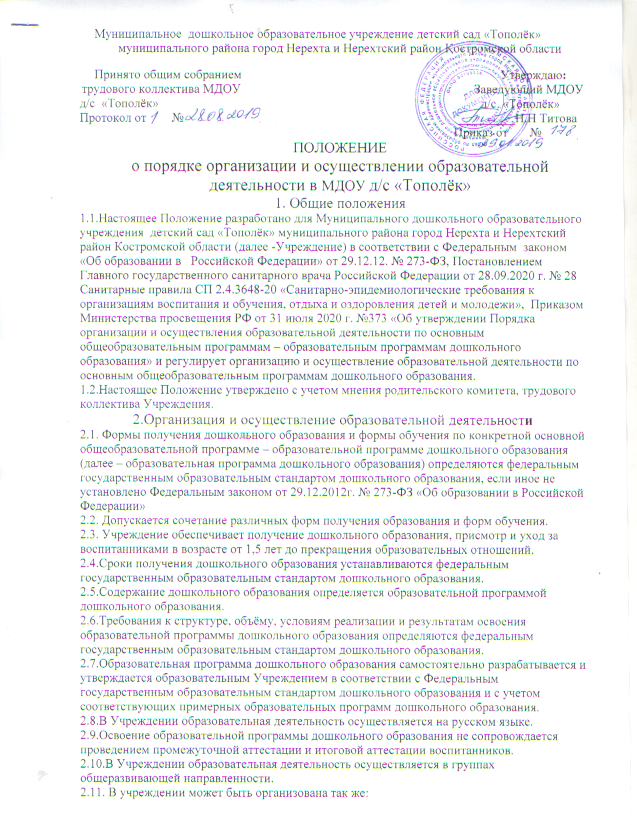 Муниципальное  дошкольное образовательное учреждение детский сад «Тополёк»муниципального района город Нерехта и Нерехтский район Костромской областиПринято общим собранием                                                                                  Утверждаю:                                                                                                        трудового коллектива МДОУ                                                                          Заведующий МДОУ д/с  «Тополёк»                                                                                                      д/с  «Тополёк»                                                                                                                                                                                                                                                Протокол от        №                                                                                       _________Н.Н Титова                                                                                                      Приказ от       №ПОЛОЖЕНИЕо порядке организации и осуществлении образовательной деятельности в МДОУ д/с «Тополёк»                                                                                         1. Общие положения1.1.Настоящее Положение разработано для Муниципального дошкольного образовательного учреждения  детский сад «Тополёк» муниципального района город Нерехта и Нерехтский район Костромской области (далее -Учреждение) в соответствии с Федеральным  законом «Об образовании в   Российской Федерации» от 29.12.12. № 273-ФЗ, Постановлением Главного государственного санитарного врача Российской Федерации от 28.09.2020 г. № 28 Санитарные правила СП 2.4.3648-20 «Санитарно-эпидемиологические требования к организациям воспитания и обучения, отдыха и оздоровления детей и молодежи»,  Приказом Министерства просвещения РФ от 31 июля 2020 г. №373 «Об утверждении Порядка организации и осуществления образовательной деятельности по основным общеобразовательным программам – образовательным программам дошкольного образования» и регулирует организацию и осуществление образовательной деятельности по основным общеобразовательным программам дошкольного образования.1.2.Настоящее Положение утверждено с учетом мнения родительского комитета, трудового коллектива Учреждения.2.Организация и осуществление образовательной деятельности2.1. Формы получения дошкольного образования и формы обучения по конкретной основной общеобразовательной программе – образовательной программе дошкольного образования (далее – образовательная программа дошкольного образования) определяются федеральным государственным образовательным стандартом дошкольного образования, если иное не установлено Федеральным законом от 29.12.2012г. № 273-ФЗ «Об образовании в Российской Федерации»2.2. Допускается сочетание различных форм получения образования и форм обучения.2.3. Учреждение обеспечивает получение дошкольного образования, присмотр и уход за воспитанниками в возрасте от 1,5 лет до прекращения образовательных отношений.2.4.Сроки получения дошкольного образования устанавливаются федеральным государственным образовательным стандартом дошкольного образования.2.5.Содержание дошкольного образования определяется образовательной программой дошкольного образования.2.6.Требования к структуре, объёму, условиям реализации и результатам освоения образовательной программы дошкольного образования определяются федеральным государственным образовательным стандартом дошкольного образования.2.7.Образовательная программа дошкольного образования самостоятельно разрабатывается и утверждается образовательным Учреждением в соответствии с Федеральным государственным образовательным стандартом дошкольного образования и с учетом соответствующих примерных образовательных программ дошкольного образования.2.8.В Учреждении образовательная деятельность осуществляется на русском языке.2.9.Освоение образовательной программы дошкольного образования не сопровождается проведением промежуточной аттестации и итоговой аттестации воспитанников.2.10.В Учреждении образовательная деятельность осуществляется в группах общеразвивающей направленности.2.11. В учреждении может быть организована так же:Адаптационная группа детей раннего возраста с целью адаптации детей к условиям учреждения 2.12.В группы могут включаться как воспитанники одного возраста, так и воспитанники разных возрастов (разновозрастные группы).2.13.Учреждение работает по пятидневной рабочей неделе в режиме полного дня -10,5 часов. Режим работы Учреждения определяется Учреждением самостоятельно в соответствии с Уставом. По запросам родителей (законных представителей) возможна организация работы групп также в выходные и праздничные дни.2.14.Родители (законные представители) несовершеннолетнего воспитанника, обеспечивающие получение воспитанником дошкольного образования в форме семейного образования, имеют право на получение методической, психолого-педагогической, диагностической и консультативной помощи без взимания платы, в том числе в Учреждении, если в них созданы соответствующие консультативные центры.